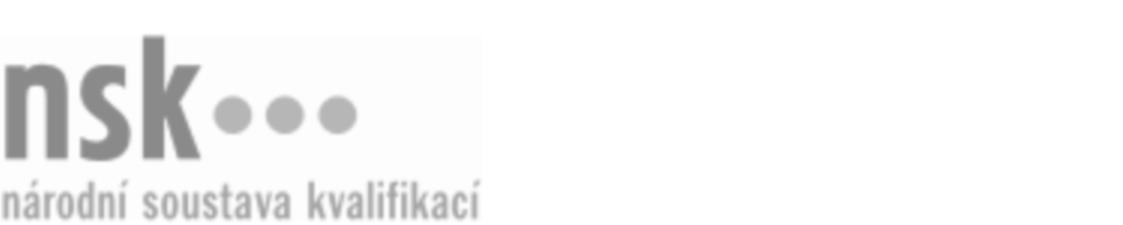 Kvalifikační standardKvalifikační standardKvalifikační standardKvalifikační standardKvalifikační standardKvalifikační standardKvalifikační standardKvalifikační standardChovatel/chovatelka savců pro zájmové chovy (kód: 41-081-M) Chovatel/chovatelka savců pro zájmové chovy (kód: 41-081-M) Chovatel/chovatelka savců pro zájmové chovy (kód: 41-081-M) Chovatel/chovatelka savců pro zájmové chovy (kód: 41-081-M) Chovatel/chovatelka savců pro zájmové chovy (kód: 41-081-M) Chovatel/chovatelka savců pro zájmové chovy (kód: 41-081-M) Chovatel/chovatelka savců pro zájmové chovy (kód: 41-081-M) Autorizující orgán:Ministerstvo zemědělstvíMinisterstvo zemědělstvíMinisterstvo zemědělstvíMinisterstvo zemědělstvíMinisterstvo zemědělstvíMinisterstvo zemědělstvíMinisterstvo zemědělstvíMinisterstvo zemědělstvíMinisterstvo zemědělstvíMinisterstvo zemědělstvíMinisterstvo zemědělstvíMinisterstvo zemědělstvíSkupina oborů:Zemědělství a lesnictví (kód: 41)Zemědělství a lesnictví (kód: 41)Zemědělství a lesnictví (kód: 41)Zemědělství a lesnictví (kód: 41)Zemědělství a lesnictví (kód: 41)Zemědělství a lesnictví (kód: 41)Týká se povolání:Chovatel zvířat v zooChovatel zvířat v zooChovatel zvířat v zooChovatel zvířat v zooChovatel zvířat v zooChovatel zvířat v zooChovatel zvířat v zooChovatel zvířat v zooChovatel zvířat v zooChovatel zvířat v zooChovatel zvířat v zooChovatel zvířat v zooKvalifikační úroveň NSK - EQF:444444Odborná způsobilostOdborná způsobilostOdborná způsobilostOdborná způsobilostOdborná způsobilostOdborná způsobilostOdborná způsobilostNázevNázevNázevNázevNázevÚroveňÚroveňKompletace a údržba chovných zařízení pro drobné a středně velké druhy savců, zajištění optimálního prostředí, vedení provozního deníkuKompletace a údržba chovných zařízení pro drobné a středně velké druhy savců, zajištění optimálního prostředí, vedení provozního deníkuKompletace a údržba chovných zařízení pro drobné a středně velké druhy savců, zajištění optimálního prostředí, vedení provozního deníkuKompletace a údržba chovných zařízení pro drobné a středně velké druhy savců, zajištění optimálního prostředí, vedení provozního deníkuKompletace a údržba chovných zařízení pro drobné a středně velké druhy savců, zajištění optimálního prostředí, vedení provozního deníku44Obsluha přístrojů a technického zázemí chovů savců, zajištění bezpečnosti práceObsluha přístrojů a technického zázemí chovů savců, zajištění bezpečnosti práceObsluha přístrojů a technického zázemí chovů savců, zajištění bezpečnosti práceObsluha přístrojů a technického zázemí chovů savců, zajištění bezpečnosti práceObsluha přístrojů a technického zázemí chovů savců, zajištění bezpečnosti práce44Zajišťování reprodukce zvířatZajišťování reprodukce zvířatZajišťování reprodukce zvířatZajišťování reprodukce zvířatZajišťování reprodukce zvířat44Přirozený a umělý odchov savcůPřirozený a umělý odchov savcůPřirozený a umělý odchov savcůPřirozený a umělý odchov savcůPřirozený a umělý odchov savců44Prevence nákaz v chovech savcůPrevence nákaz v chovech savcůPrevence nákaz v chovech savcůPrevence nákaz v chovech savcůPrevence nákaz v chovech savců44Příprava krmiv a krmení savcůPříprava krmiv a krmení savcůPříprava krmiv a krmení savcůPříprava krmiv a krmení savcůPříprava krmiv a krmení savců44Stanovení specifického přístupu k chovu náročnějších druhů savcůStanovení specifického přístupu k chovu náročnějších druhů savcůStanovení specifického přístupu k chovu náročnějších druhů savcůStanovení specifického přístupu k chovu náročnějších druhů savcůStanovení specifického přístupu k chovu náročnějších druhů savců44Zabezpečení welfare v chovech savcůZabezpečení welfare v chovech savcůZabezpečení welfare v chovech savcůZabezpečení welfare v chovech savcůZabezpečení welfare v chovech savců44Aplikace zákonů a nařízení a mezinárodních dohod upravujících chov ohrožených druhů světové fauny (CITES)Aplikace zákonů a nařízení a mezinárodních dohod upravujících chov ohrožených druhů světové fauny (CITES)Aplikace zákonů a nařízení a mezinárodních dohod upravujících chov ohrožených druhů světové fauny (CITES)Aplikace zákonů a nařízení a mezinárodních dohod upravujících chov ohrožených druhů světové fauny (CITES)Aplikace zákonů a nařízení a mezinárodních dohod upravujících chov ohrožených druhů světové fauny (CITES)44Odchyt a odborná manipulace s drobnými a středně velkými savci, transportOdchyt a odborná manipulace s drobnými a středně velkými savci, transportOdchyt a odborná manipulace s drobnými a středně velkými savci, transportOdchyt a odborná manipulace s drobnými a středně velkými savci, transportOdchyt a odborná manipulace s drobnými a středně velkými savci, transport44Chovatel/chovatelka savců pro zájmové chovy,  29.03.2024 14:14:07Chovatel/chovatelka savců pro zájmové chovy,  29.03.2024 14:14:07Chovatel/chovatelka savců pro zájmové chovy,  29.03.2024 14:14:07Chovatel/chovatelka savců pro zájmové chovy,  29.03.2024 14:14:07Strana 1 z 2Strana 1 z 2Kvalifikační standardKvalifikační standardKvalifikační standardKvalifikační standardKvalifikační standardKvalifikační standardKvalifikační standardKvalifikační standardPlatnost standarduPlatnost standarduPlatnost standarduPlatnost standarduPlatnost standarduPlatnost standarduPlatnost standarduStandard je platný od: 15.01.2021Standard je platný od: 15.01.2021Standard je platný od: 15.01.2021Standard je platný od: 15.01.2021Standard je platný od: 15.01.2021Standard je platný od: 15.01.2021Standard je platný od: 15.01.2021Chovatel/chovatelka savců pro zájmové chovy,  29.03.2024 14:14:07Chovatel/chovatelka savců pro zájmové chovy,  29.03.2024 14:14:07Chovatel/chovatelka savců pro zájmové chovy,  29.03.2024 14:14:07Chovatel/chovatelka savců pro zájmové chovy,  29.03.2024 14:14:07Strana 2 z 2Strana 2 z 2